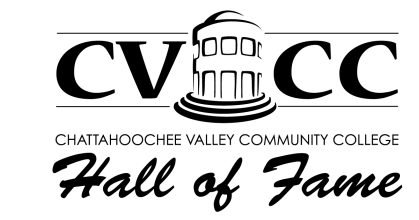 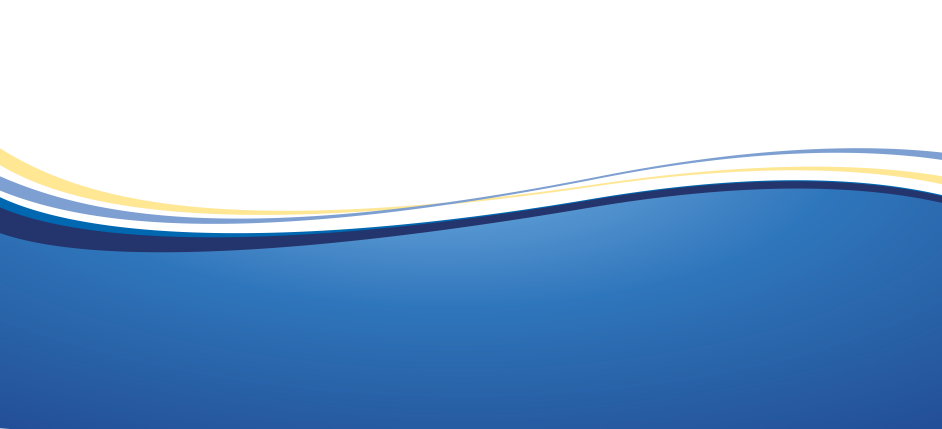 March 12, 2024 6:00 PM Social, 7:00 PM ProgramPlatinum - $10,000Plaque mounted on CVCC Foundation Wall of HonorLogo on four (4) CVCC Hall of Fame Digital Billboards (deadline for Billboards is February 3, 2023)Tickets for 8 guests- reserved seating Listing in all Hall of Fame advertisementsMentions on Social Media Listing in the event programPersonal acknowledgement during the eventCorporate name and logo on CVCC’s websiteGold - $5,000Logo on four (4) CVCC Hall of Fame Digital BillboardsTickets for 8 guests- reserved seating Listing in all Hall of Fame advertisementsMentions on Social Media Listing in the event program Personal acknowledgement during the eventCorporate name and logo on CVCC’s websiteBlue - $2,500Tickets for 6 guests-open seating  Listing in all Hall of Fame advertisementsMentions on Social MediaListing in the event programListing on signage at the eventPersonal acknowledgement during the eventCorporate Name and logo on CVCC’s websitePirate - $1,000Tickets for 4 guests-open seating Listing in the event programPersonal acknowledgement during the eventCorporate Name and logo on CVCC’s websiteFriend - $500Tickets for 2 guests-open seatingListing in the event programCorporate Name on CVCC’s websiteSupporter - $250Ticket for 1 guest-open seatingCorporate Name on CVCC’s websiteListing in the event program Golden Patron - $100-$249Listing in the program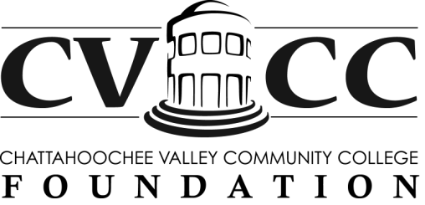 Hall of Fame Sponsorship Commitment FormCompany/ Sponsor/Patron Name:  	Contact Name:   	Billing Address:   	Phone:	Email:   	Platinum	$10,000  	_____Gold		$5,000    	_____Blue		$2,500   	 _____Pirate		$1,000    	_____Friend	$500       	_____Supporter	$250       	_____Patron   $100-$249	           _____ Make checks payable to: Chattahoochee Valley Community College FoundationCVCC FoundationATTN: David Fletcher2602 College Drive Phenix City, AL 36869 334-291-4938***NOTE: Please email your company logo to david.fletcher@cv.eduSponsorship and Logos must be received by advertising deadline February 9, 2024. Thank you for your support!